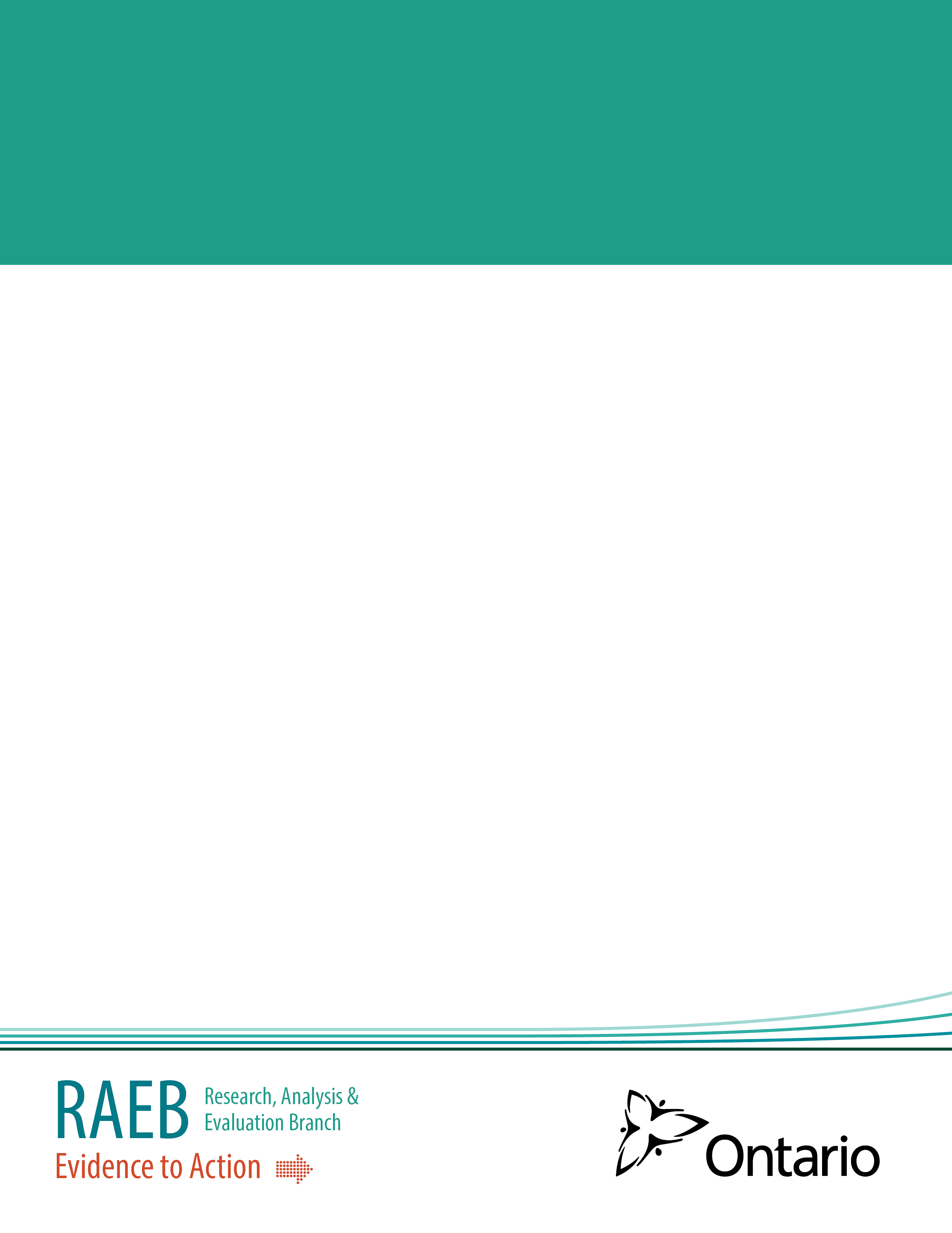 Primary Focus of AHRQ: Type of Response:  Key Findings:Impact:In one paragraph (~300 words), briefly describe the impact of your AHRQ on your knowledge user’s work. Specifically, your statement should explain the reason why the AHRQ was impactful (e.g., changes in guidelines, informed policy-/decision-making, type of product, new technology, etc.), who was impacted (i.e., who the knowledge user(s) is/are), and how it impacted your knowledge user’s work (e.g. the outcome/benefit to their work). If applicable, please specify the level at which the impact took place, e.g. provincial or larger, regional or LHIN, community, and/or institutional level.Types of relevant evidence identified (check all that apply): Systematic review(s) (e.g., Cochrane reviews) Randomized controlled trial(s) (RCTs) Quantitative research other than RCTs in peer-reviewed journals (e.g., administrative database studies, experimenter controlled studies) Qualitative research in peer-reviewed journals (e.g., descriptive research) Grey literature (e.g., technical reports, working papers from research groups or committees, government reports, abstracts from conferences, proceedings) Commentary and editorial articles published in peer-reviewed journalsOther (please specify):___________Methodology: (1) Systematic review of the literature and (2) Quantitative analysis using administrative databases to create propensity-score matched cohorts of decedents. The incremental cost-effectiveness ratio (ICER) was calculated to determine program’s cost-effectiveness.